РЕСПУБЛИКА ДАГЕСТАНМУНИЦИПАЛЬНОЕ ОБРАЗОВАНИЕ«ХАСАВЮРТОВСКИЙ РАЙОН»СОБРАНИЕ ДЕПУТАТОВ МУНИЦИПАЛЬНОГО РАЙОНА      г. Хасавюрт, пер. Спортивный, 1                                       Тел: (8-87231) 5-20-85, факс 5-20-77                                                                                                   Email:  sobraniehasray@mail.ru РЕШЕНИЕО передаче земельного участка, находящегося в муниципальной собственности администрации МО  «Хасавюртовский район», в постоянное (бессрочное) пользование Администрации муниципального образования ГО «Город Хасавюрт»На основании обращения Администрации МО ГО «Город Хасавюрт» о предоставлении земельного участка, расположенного в Хасавюртовском районе, из земель категории  «земли промышленности, энергетики, транспорта, связи, радиовещания, телевидения, информатики, земли для обеспечения космической деятельности, земли обороны, безопасности и земли иного специального назначения» и в соответствии с Земельным кодексом Российской Федерации от 25.10.2001г. № 136-ФЗ,  со статьей 3.3 Федерального закона от 25.10.2001 г. № 137-ФЗ «О введении в действие Земельного кодекса Российской Федерации» и Уставом муниципального образования «Хасавюртовский район», Собрание депутатов муниципального районаРЕШИЛО:Передать земельный участок с кадастровым номером 05:05:000000:3046, категории  «земли промышленности, энергетики, транспорта, связи, радиовещания, телевидения, информатики, земли для обеспечения космической деятельности, земли обороны, безопасности и земли иного специального назначения», площадью 1509 кв.м., находящийся в муниципальной собственности администрации МО «Хасавюртовский район»,  Администрации муниципального образования городской округ «Город Хасавюрт» в постоянное (бессрочное) пользование для строительства хлораторной станции обеззараживания воды (на водоводе Сулак - Хасавюрт), с разрешенным использованием – коммунальное обслуживание, размещение объектов капитального строительства в целях обеспечения физических и юридических лиц коммунальными услугами, в частности: поставки воды, тепла, электричества, газа, предоставления услуг связи, отвода коммунальных стоков, очистки и уборки объектов недвижимости (котельных, водозаборов, очистных сооружений, насосных станций, водопроводов), код ВРИ – 3.1.Администрации МО «Хасавюртовский район» обеспечить передачу земельного участка на постоянное (бессрочное) пользование в соответствии с нормами действующего законодательства.Настоящее Решение вступает в силу со дня его принятия.         Председатель                                                                                           Глава   Собрания депутатов                                                                        муниципального района____________ М.Лабазанов                                                                  ____________  Д.Салавов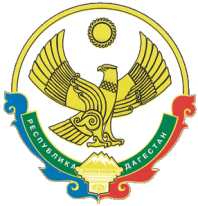 16 о    16 октября 2019 года                                                                                                 № 27/3 - VI СД